22.04.2022  № 1392Об изъятии для муниципальных нужд земельных участков в городе ЧебоксарыВ соответствии со статьями 11, 49, 56, 56.2, 56.3, 56.6, 56.10 Земельного кодекса Российской Федерации, со статьями 279-281 Гражданского кодекса Российской Федерации, на основании приказа Министерства строительства, архитектуры и жилищно-коммунального хозяйства Чувашской Республики от 19.10.2021 № 03-03/681 «Об утверждении изменений, вносимых в проект планировки и проект межевания территории объекта «Строительство автомобильной дороги микрорайона 3 жилого района «Солнечный» Новоюжного планировочного района г. Чебоксары», выписок из Единого государственного реестра недвижимости об объекте недвижимости от 11.04.2022 № КУВИ-001/2022-53361030, № КУВИ-001/2022-53361630 администрация города Чебоксары п о с т а н о в л я е т:1. Изъять у собственника для муниципальных нужд в целях строительства автомобильной дороги и принять в собственность муниципального образования города Чебоксары – столицы Чувашской Республики из земель населённых пунктов земельные участки:1.1. с кадастровым номером 21:21:000000:8841 площадью 4681 кв.м по адресу: Чувашская Республика – Чувашия, г. Чебоксары, с видом разрешенного использования «многоэтажная жилая застройка (высотная застройка)»;1.2. с кадастровым номером 21:21:000000:8842 площадью 3779 кв.м по адресу: Чувашская Республика – Чувашия, г. Чебоксары, с видом разрешенного использования «многоэтажная жилая застройка (высотная застройка)».2. Муниципальному казенному учреждению «Земельное управление» муниципального образования города Чебоксары – столицы Чувашской Республики:2.1. Направить собственнику  заказным письмом с уведомлением о вручении копию настоящего постановления в течение десяти дней со дня принятия настоящего постановления.2.2. Направить в Управление Федеральной службы государственной 
регистрации, кадастра и картографии по Чувашской Республике копию настоящего постановления в течение десяти дней со дня принятия настоящего постановления.2.3. Подготовить проект соглашения об изъятии земельных участков и направить собственнику заказным письмом с уведомлением о вручении с предложением о его заключении и приложением документов согласно пункту 4 статьи 56.10 Земельного кодекса Российской Федерации.3. Управлению информации, общественных связей и молодежной политики администрации города Чебоксары опубликовать настоящее постановление в средствах массовой информации в течение десяти дней со дня его подписания и разместить на официальном сайте города Чебоксары в сети «Интернет».4. Контроль за выполнением настоящего постановления возложить на заместителя главы администрации – председателя Горкомимущества Васильева Ю.А.Глава администрации города Чебоксары					  Д.В. СпиринЧăваш РеспубликиШупашкар хулаАдминистрацийěЙЫШĂНУ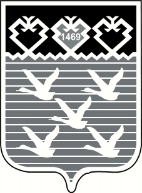 Чувашская РеспубликаАдминистрациягорода ЧебоксарыПОСТАНОВЛЕНИЕ